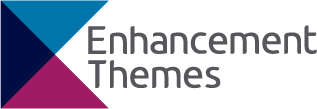 Appendix 1: Expressions of Interest Application FormResilient Learning Communities - Collaborative Clusters First Call 2020-21Expressions of interest should be sent to ARCadmin@qaa.ac.uk by noon on                     2 October 2020.Name (of lead institution): (While there may be co-leads to help support the delivery of the work, there should be a single lead HEI for contracting purposes.)Contact details:Name (of collaborating institutions): (Add more rows, as necessary. By adding institutions' details, you are confirming that they have agreed to be part of the cluster activity.)Contact details:A brief outline (750 words maximum) of the work you are willing to lead This should address the selection criteria (see paragraph 8) and must indicate:how the work will benefit the sector as a whole and/or the cluster group of institutions and your studentsthe deliverables/outcomes of the activity - past experience has shown that projects leading to practical resources are highly valuedan outline delivery plan (timescales) and levels of funding required to produce deliverables.A brief outline (750 words maximum) of the work you are willing to lead This should address the selection criteria (see paragraph 8) and must indicate:how the work will benefit the sector as a whole and/or the cluster group of institutions and your studentsthe deliverables/outcomes of the activity - past experience has shown that projects leading to practical resources are highly valuedan outline delivery plan (timescales) and levels of funding required to produce deliverables.Support required to facilitate your proposalPlease indicate level of funding sought, with detailed breakdown for each year, and any other support sought from QAA Scotland.Support required to facilitate your proposalPlease indicate level of funding sought, with detailed breakdown for each year, and any other support sought from QAA Scotland.